PR.524.7.2024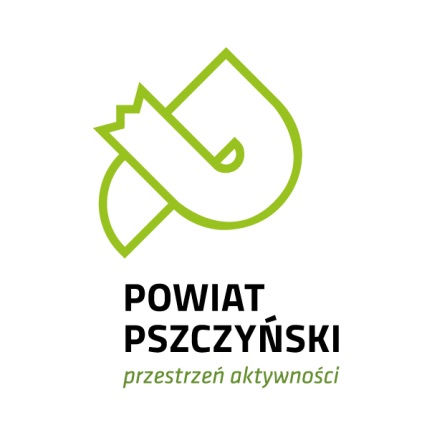 SPRAWOZDANIE Z REALIZACJI PROGRAMU WSPÓŁPRACY POWIATU PSZCZYŃSKIEGO Z ORGANIZACJAMI POZARZĄDOWYMI ORAZ INNYMI PODMIOTAMI PROWADZĄCYMI DZIAŁALNOŚĆ POŻYTKU PUBLICZNEGO NA ROK 2023.MAJ 2024 R.SPIS TREŚCISpis treści	2Wstęp	3Okres, zasady i formy współpracy	4Zadania priorytetowe	6Otwarte konkursy ofert	7Realizacja zadań publicznych powiatu pszczyńskiego w 2023 r. w poszczególnych obszarach	9Ochrona i promocja zdrowia	9Kultura, sztuka, ochrona dóbr kultury i dziedzictwa narodowego	14Wspieranie i upowszechnianie kultury fizycznej	20Turystyka i krajoznawstwo	29Nieodpłatna pomoc prawna, nieodpłatne poradnictwo obywatelskie, nieodpłatna mediacja oraz edukacja prawna.	32Działalności na rzecz osób niepełnosprawnych	35Komisje konkursowe w 2023 roku	38Wysokość środków przeznaczonych w 2023 roku na realizację programu	41Wykaz podmiotów, które złożyły oferty w trybie konkursowym na realizację zadań publicznych powiatu pszczyńskiego w 2023 r.	42Wykaz podmiotów, które w 2023 roku złożyły oferty w trybie pozakonkursowym, tzw. "małe granty"	44Realizacja programu współpracy powiatu pszczyńskiego z organizacjami pozarządowymi oraz innymi podmiotami prowadzącymi działalność pożytku publicznego na rok 2023 w liczbach	45Wzajemne informowanie się o planowanych kierunkach działalności, poprzez publikowanie na stronie internetowej powiatu ważnych dla podmiotów informacji	48Realizacja wspólnych projektów i inicjatyw na rzecz społeczności lokalnej	50Udostępnianie obiektów podmiotom tzw. trzeciego sektora	51Powiatowe Centrum Organizacji Pozarządowych	52Ocena realizacji programu	56WSTĘP	„Program współpracy Powiatu Pszczyńskiego z organizacjami pozarządowymi oraz innymi podmiotami prowadzącymi działalność pożytku publicznego na rok 2023”, został przyjęty 30 listopada 2022 r. uchwałą nr XLVII/386/22 Rady Powiatu Pszczyńskiego.Dokument został sporządzony przez Wydział Promocji Powiatu i Integracji Europejskiej Starostwa Powiatowego w Pszczynie na bazie programów współpracy obowiązujących w latach poprzednich, zaś podczas jego konstruowania wykorzystano wieloletnie doświadczenia wyniesione ze współpracy Powiatu z podmiotami, wiedzę, praktykę i uwagi wydziałów, zaangażowanych kontakty z tzw. trzecim sektorem.Następnie, na podstawie Zarządzenia Starosty Pszczyńskiego nr 44/2022 z dnia 19 października 2022 r. projekt programu został poddany konsultacjom w dniach od 21 do 31 października 2022 r., poprzez zamieszczenie w Biuletynie Informacji Publicznej Powiatu Pszczyńskiego (www.bip.powiat.pszczyna.pl), na stronie internetowej powiatu (www.powiat.pszczyna.pl) oraz na tablicy ogłoszeń w budynku Starostwa Powiatowego w Pszczynie. W wyznaczonym terminie nie wpłynęły żadne opinie, ani uwagi. OKRES, ZASADY I FORMY WSPÓŁPRACYProgram określał zasady, zakres i formy współpracy Powiatu Pszczyńskiego z tzw. trzecim sektorem. Znalazły się w nim również priorytetowe zadania publiczne, których realizacja związana była z ich dofinansowaniem z budżetu powiatu pszczyńskiego.Okres realizacji programu:	01.01.2023 – 31.12.2023 ZasadyWspółpraca powiatu z podmiotami odbywała się w oparciu o następujące zasady:pomocniczości – współpraca władzy samorządowej z podmiotami programu, oparta na obopólnej chęci wzajemnych działań, dążących do jak najlepszych efektów w realizacji zadań publicznych, w celu realizacji ich w sposób ekonomiczny, profesjonalny i terminowy,suwerenności – szanując swoją autonomię powiat i organizacje pozarządowe nie narzucają sobie wzajemnie zadań, posiadają zdolność do bycia podmiotem prawa,partnerstwa – dobrowolna współpraca równorzędnych dla siebie podmiotów w rozwiązywaniu wspólnie zdefiniowanych problemów i osiąganiu razem wytyczonych celów,efektywności – wspólne dążenie do osiągnięcia możliwie najlepszych efektów realizacji zadań publicznych,uczciwej konkurencji – równe traktowanie wszystkich podmiotów w zakresie wykonywanych działań,jawności – procedury postępowania przy realizacji zadań publicznych przez organizacje pozarządowe, sposób udzielania oraz wykonania zadania są jawne.Formy współpracyPodejmując ważne społecznie zadania, organizacje przyczyniły się do rozwoju demokracji i kształtowania postaw obywatelskich. Poprzez realizowanie w 2023 roku własnych inicjatyw, jak również wspieranie i konsultowanie przedsięwzięć władz powiatu, podmioty podobnie jak w roku poprzednim w istotny sposób wzbogaciły możliwości działania samorządu na rzecz mieszkańców.Współpraca pomiędzy powiatem a podmiotami w sferze realizacji zadań publicznych, odbywała się w szczególności w formach:zlecania podmiotom realizacji zadań publicznych na zasadach określonych w ustawie,realizacji wspólnych projektów i inicjatyw na rzecz społeczności lokalnej,wzajemnego informowania się o planowanych kierunkach działalności, poprzez:publikowanie na stronach internetowych powiatu ważnych dla podmiotów informacji,gromadzenie informacji o planowanych lub realizowanych przez podmioty zadaniach sfery publicznej,konsultowania z podmiotami projektów aktów normatywnych w dziedzinach dotyczących działalności statutowej tych podmiotów.ZADANIA PRIORYTETOWEPowiat pszczyński w 2023 roku współpracował z podmiotami w sferze zadań publicznych, które określone zostały w art. 4 ust. 1 ustawy o działalności pożytku publicznego i o wolontariacie. W programie na 2023 r. zostały wskazane priorytetowe zadania w następujących obszarach:kultura, sztuka, ochrona dóbr kultury i dziedzictwa narodowego,wspieranie i upowszechnianie kultury fizycznej,turystyka i krajoznawstwo,przeciwdziałanie uzależnieniom i patologiom społecznym,ochrona i promocja zdrowia wspieranie osób niepełnosprawnychwspieranie działań na rzecz środowiska naturalnegodziałalność na rzecz promocji zatrudnienia, integracji zawodowej i społecznej osób zagrożonych wykluczeniem zawodowym Zgodnie z ustawą, podmioty miały do wyboru jeden ze wskazanych poniżej sposobów ubiegania się o dotację:w trybie konkursowym,w trybie pozakonkursowym:w trybie art. 12 ustawy - poprzez złożenie oferty z własnej inicjatywy podmiotu, która w przypadku uznania celowości skutkuje ogłoszeniem konkursu, w trybie tzw. „małego grantu”, o którym mowa w art. 19a ustawy - dla zadań trwających nie dłużej niż 90 dni, z dofinansowaniem nie przekraczającym kwoty 10.000 zł na projekt.OTWARTE KONKURSY OFERTZgodnie z uchwałą:nr 971/221/22 Zarządu Powiatu Pszczyńskiego z dnia 25 października 2022 r.został ogłoszony otwarty konkurs ofert na powierzenie zadania administracji rządowej z zakresu prowadzenia punktu nieodpłatnej pomocy prawnej lub świadczenie nieodpłatnego poradnictwa obywatelskiego na terenie powiatu pszczyńskiego w 2023 r.Termin realizacji zadań: od 1 stycznia 2023 r. do 31 grudnia 2023 r.Ostateczny termin składania ofert: do dnia 18 listopada 2022 r.Rozstrzygnięcie konkursów: 29 listopada 2022 r.Zgodnie z uchwałami:nr 1032/236/23 Zarządu Powiatu Pszczyńskiego z dnia 17 stycznia 2023 r. nr 1033/236/232 Zarządu Powiatu Pszczyńskiego z dnia 17 stycznia 2023 r. nr 1034/236/23 Zarządu Powiatu Pszczyńskiego z dnia 17 stycznia 2023 r. zostały ogłoszone otwarte konkursy ofert na zlecanie zadań publicznych powiatu pszczyńskiego w 2023 roku w zakresach:kultury, sztuki, ochrony dóbr kultury i dziedzictwa narodowego; wspierania i upowszechniania kultury fizycznej; turystyki i krajoznawstwa; Termin realizacji zadań: od 6 marca 2023 r. do 15 grudnia 2023 r.Ostateczny termin składania ofert: do dnia 9 lutego 2023 r.Rozstrzygnięcie konkursów: 28 lutego 2023 r.Zgodnie z uchwałą: nr 1104/251/23 Zarządu Powiatu Pszczyńskiego z dnia 19 kwietnia 2023 r. w sprawie ogłoszenia otwartego konkursu ofert na realizację zadań z zakresu zdrowia publicznego na rzecz mieszkańców Powiatu Pszczyńskiego w 2023 r.Termin realizacji zadań: od 29.05.2023 r. do 31 grudnia 2023 r.Ostateczny termin składania ofert: do 9 maja 2023 r.Rozstrzygnięcie konkursu: 17 maja 2023 r.Zgodnie z uchwałą:nr 940/212/22 Zarządu Powiatu Pszczyńskiego z dnia 30 sierpnia 2022 r. został ogłoszony otwarty konkurs ofert na powierzenie zadania publicznego powiatu pszczyńskiego z zakresu działalności na rzecz osób niepełnosprawnych 
w 2022 i 2023 roku. Zadanie obejmowało świadczenie usług społecznych dla uczestniczek i uczestników projektu pt. „Usługi społeczne w powiecie pszczyńskim. Edycja 2022”.Termin realizacji zadań: od 1 października 2022 r. do 30 czerwca 2023 r.Ostateczny termin składania ofert: do dnia 21 września 2022 r.Liczba złożonych ofert: 1Rozstrzygnięcie konkursu: 27 wrzesień 2022 r.         Przyznano dotację w wysokości: 291 808, 00 zł Instytutowi Terapii i Usług Społecznych Sp. z o.o. non profit z siedzibą w Bielsku-Białej w tym:na 2022 rok:     130 548, 00 złna 2023 rok:    161 260,00 złSzczegółowe założenia konkursów zawarte były w ogłoszeniach otwartych konkursów ofert stanowiących załączniki do w/w uchwał Zarządu Powiatu Pszczyńskiego. Powyższe uchwały zostały zamieszczone na stronie internetowej powiatu www.powiat.pszczyna.pl, w Biuletynie Informacji Publicznej www.bip.powiat.pszczyna.pl oraz na tablicy ogłoszeń w budynku Starostwa Powiatowego w Pszczynie. REALIZACJA ZADAŃ PUBLICZNYCH POWIATU PSZCZYŃSKIEGO W 2023 R. W POSZCZEGÓLNYCH OBSZARACHOchrona i promocja zdrowia realizacja: Wydział Kontroli i ZdrowiaW ramach współpracy finansowej zlecone do realizacji zostało 6 zadań z zakresu zdrowia publicznego. Celem zadań było objęcie wsparciem jak największej liczby mieszkańców powiatu pszczyńskiego w zakresie ochrony i promocji zdrowia. Zadania zostały powierzone do realizacji w trybie ustawy z dnia 11 września 2015 r. o zdrowiu publicznym (t.j. Dz. U. z 2022 r. poz. 1608).Uchwały, na podstawie których przyznano dotacje:nr 1104/251/23 Zarządu Powiatu Pszczyńskiego z dnia 19 kwietnia 2023 r. w sprawie ogłoszenia otwartego konkursu ofert na realizację zadań z zakresu zdrowia publicznego na rzecz mieszkańców Powiatu Pszczyńskiego w 2023 r. Liczba ofert złożonych w obszarze: 7Liczba przyznanych dotacji: 6Liczba zrealizowanych zadań: 6Liczba beneficjentów: 374ZBIORCZE ZESTAWIENIE PRZEZNACZENIA UDZIELONYCH DOTACJI WRAZ Z INFORMACJĄ O LICZBIE UCZESTNIKÓW POSZCZEGÓLNYCH PRZEDSIĘWZIĘĆ W ZAKRESIE OCHRONY I PROMOCJI ZDROWIA Kultura, sztuka, ochrona dóbr kultury i dziedzictwa narodowegorealizacja: Wydział Promocji Powiatu i Integracji EuropejskiejW ramach współpracy finansowej zostały zlecone następujące zadania, które były realizowane w szczególności przez: wspieranie inicjatyw kulturalnych dla mieszkańców powiatu poprzez organizację festiwali, konkursów, przeglądów, warsztatów, wystaw, koncertów itp., w tym imprez mających na celu popularyzację twórczości ludowej, lokalnych tradycji oraz organizację imprez kulturalnych i konkursów.Zgodnie z zapisem § 6 pkt 1) ogłoszenia otwartego konkursu ofert wysokość środków publicznych na realizację zadań w zakresie kultury, sztuki, ochrony dóbr kultury i dziedzictwa narodowego zaplanowano 18 000,00 zł. W trakcie oceny ofert pozostała nierozdysponowana kwota w konkursie w zakresie turystyki i krajoznawstwa w wysokości 5.400,00 zł. W związku z tym zarząd powiatu, zgodnie z § 6 pkt 2 zdecydował o przesunięciu niewykorzystanych środków na zadania w zakresie kultury, sztuki, ochrony dóbr kultury i dziedzictwa narodowego.Uchwały, na podstawie których przyznano dotacje:Tryb konkursowy:Uchwała nr 1071/2445/23 Zarządu Powiatu Pszczyńskiego z dnia 28 lutego 
2023 r.Tryb pozakonkursowy, tzw. "małe granty":Uchwała nr 1035/236/23 Zarządu Powiatu Pszczyńskiego z dnia 17 stycznia 2023 r.Uchwała nr 1084/246/23 Zarządu Powiatu Pszczyńskiego z dnia 21 marca 2023 r.Liczba ofert złożonych w obszarze: 16Liczba przyznanych dotacji:	13Liczba zrealizowanych zadań: 13Liczba beneficjentów: ≈ 4624 osóbZBIORCZE ZESTAWIENIE PRZEZNACZENIA UDZIELONYCH DOTACJI WRAZ Z INFORMACJĄ O LICZBIE UCZESTNIKÓW POSZCZEGÓLNYCH PRZEDSIĘWZIĘĆ W ZAKRESIE KULTURY, SZTUKI, OCHRONY DÓBR KULTURY I DZIEDZICTWA NARODOWEGOWspieranie i upowszechnianie kultury fizycznejrealizacja: Wydział Promocji Powiatu i Integracji EuropejskiejW ramach współpracy finansowej zostały zlecone następujące zadania, które były realizowane w szczególności przez: organizację imprez sportowo-rekreacyjnych i widowisk sportowych dla mieszkańców; organizację zawodów z elementami współzawodnictwa sportowego dla mieszkańców powiatu oraz wspomaganie rozwoju uzdolnień sportowych dzieci i młodzieży (obozy, szkolenia, treningi, warsztaty, wyjazdy edukacyjno – rekreacyjne itp. odbywające się na terenie powiatu lub poza jego granicami):Uchwały, na podstawie których przyznano dotacje:Tryb konkursowy:Uchwała nr 1072/244/23 Zarządu Powiatu Pszczyńskiego z dnia 28 lutego 2023 r. Tryb pozakonkursowy, tzw. "małe granty":Uchwała nr 1065/242/23 Zarządu Powiatu Pszczyńskiego z dnia 21 lutego 2023 r.Uchwała nr 1064/242/23 Zarządu Powiatu Pszczyńskiego z dnia 21 lutego 
2023 r.Liczba ofert złożonych w obszarze: 20Liczba przyznanych dotacji: 18Liczba zrealizowanych zadań: 18Liczba beneficjentów: ≈ 1609 osóbZBIORCZE ZESTAWIENIE PRZEZNACZENIA UDZIELONYCH DOTACJI WRAZ Z INFORMACJĄ O LICZBIE UCZESTNIKÓW POSZCZEGÓLNYCH PRZEDSIĘWZIĘĆ W ZAKRESIE WSPIERANIA I UPOWSZECHNIANIA KULTURY FIZYCZNEJTurystyka i krajoznawstworealizacja: Wydział Promocji Powiatu i Integracji EuropejskiejW ramach współpracy finansowej zostały zlecone następujące zadania, które były realizowane w szczególności przez: organizację wycieczek krajoznawczych z zakresu turystyki aktywnej zarówno dla dzieci, młodzieży jak i dorosłych mieszkańców powiatu. Uchwały, na podstawie których przyznano dotacje:Tryb konkursowy:Uchwała nr 1073/244/23 Zarządu Powiatu Pszczyńskiego z dnia 28 lutego 2023 r.Liczba ofert złożonych w obszarze: 2Liczba przyznanych dotacji: 1Liczba zrealizowanych zadań: 1Liczba beneficjentów: 101 osóbZBIORCZE ZESTAWIENIE PRZEZNACZENIA UDZIELONYCH DOTACJI WRAZ Z INFORMACJĄ O LICZBIE UCZESTNIKÓW POSZCZEGÓLNYCH PRZEDSIĘWZIĘĆ W ZAKRESIE TURYSTYKI I KRAJOZNAWSTWANieodpłatna pomoc prawna, nieodpłatne poradnictwo obywatelskie, nieodpłatna mediacja oraz edukacja prawna.realizacja: Referat ds. Obsługi Osób NiepełnosprawnychZgodnie z ustawą z dnia 5 sierpnia 2015 roku o nieodpłatnej pomocy prawnej, nieodpłatnym poradnictwie obywatelskim oraz edukacji prawnej zostały nałożone na powiat zadania związane z utworzeniem punktów świadczących nieodpłatną pomoc prawną, nieodpłatne poradnictwo obywatelskie i nieodpłatną mediację. W powiecie pszczyńskim w 2023 roku działały dwa punkty na podstawie powierzenia w/w zadania do realizacji przez organizacje pozarządowe.Zgodnie z uchwałą:nr 971/221/22 Zarządu Powiatu Pszczyńskiego z dnia 25 października 2022 r. został ogłoszony otwarty konkurs ofert na powierzenie zadania administracji rządowej z zakresu prowadzenia punktu nieodpłatnej pomocy prawnej lub świadczenie nieodpłatnego poradnictwa obywatelskiego na terenie powiatu pszczyńskiego w 2023 r.Termin realizacji zadań: od 1 stycznia 2023 r. do 31 grudnia 2023 r.Ostateczny termin składania ofert: do dnia 18 listopada 2022 r.Rozstrzygnięcie konkursów: 29 listopada 2022 r.Uchwały, na podstawie których przyznano dotacje:Tryb konkursowy:Uchwała nr 991/227/22 Zarządu Powiatu Pszczyńskiego z dnia 29 listopada 2022 r.Uchwała nr 992/227/22 Zarządu Powiatu Pszczyńskiego z dnia 29 listopada 2022 r.Liczba ofert złożonych w obszarze: 3Liczba przyznanych dotacji: 2Liczba zrealizowanych zadań: 2Liczba beneficjentów: 600 osóbW dniach od 12 do 14 lipca 2023 r. została przeprowadzona kontrola realizacji zadań publicznych z zakresu prowadzenia punktu nieodpłatnej pomocy prawnej na terenie powiatu pszczyńskiego w gminach: Miedźna i Goczałkowice-Zdrój oraz prowadzenia punktu z zakresu nieodpłatnego poradnictwa obywatelskiego na terenie powiatu pszczyńskiego w gminach: Kobiór i Suszec, w trybie stacjonarnym w siedzibie kontrolowanego. Zakresem kontroli objęto gwarancję należytego wykonywania zadania w pierwszym półroczu 2023 r. oraz czy organizacja pozarządowa udziela nieodpłatnej pomocy prawnej i świadczy nieodpłatne poradnictwo obywatelskie zgodnie z warunkami. Kontrola obejmowała również stopień realizacji zadania; efektywność, rzetelność i jakość realizacji zadania; prowadzenie dokumentacji związanej z realizowanym zadaniem. Kontrole zostały przeprowadzone w trakcie realizacji zadań będących przedmiotami zawartych umów. Nie stwierdzono uchybień i nieprawidłowości. Dodatkowo w ramach uroczystości dożynkowych Gminno-Powiatowych w Woli mieszkańcy mogli dowiedzieć się, w jaki sposób na terenie powiatu pszczyńskiego mogą bezpłatnie skorzystać z pomocy radcy prawnego, adwokata, doradcy obywatelskiego bądź mediatora. Na miejscu na pytania odpowiadał prawnik ze Stowarzyszenia na Rzecz Poradnictwa Obywatelskiego "Dogma" oraz pracownicy Starostwa Powiatowego w Pszczynie.ZBIORCZE ZESTAWIENIE PRZEZNACZENIA UDZIELONYCH DOTACJI WRAZ Z INFORMACJĄ O LICZBIE UCZESTNIKÓW POSZCZEGÓLNYCH PRZEDSIĘWZIĘĆ W ZAKRESIE NIEODPŁATNEJ POMOCY PRAWNEJ, NIEODPŁATNEGO PORADNICTWA OBYWATELSKIEGO, NIEODPŁATNEJ MEDIACJI ORAZ EDUKACJI PRAWNEJ  Działalności na rzecz osób niepełnosprawnychrealizacja: Powiatowe Centrum Pomocy Rodzinie w PszczynieW 2022 roku rozstrzygnięto konkursy na powierzenie zadania publicznego powiatu pszczyńskiego z zakresu działalności na rzecz osób niepełnosprawnych w 2022 i w 2023 roku1.	Zgodnie z uchwałą:nr 940/212/22 Zarządu Powiatu Pszczyńskiego z dnia 30 sierpnia 2022 r. został ogłoszony otwarty konkurs ofert na powierzenie zadania publicznego powiatu pszczyńskiego z zakresu działalności na rzecz osób niepełnosprawnych w 2022 i 2023 roku. Zadanie obejmowało świadczenie usług społecznych dla uczestniczek i uczestników projektu pt. „Usługi społeczne w powiecie pszczyńskim. Edycja 2022”.Termin realizacji zadań: od 1 października 2022 r. do 30 czerwca 2023 r.Ostateczny termin składania ofert: do dnia 21 września 2022 r.Rozstrzygnięcie konkursów: 27 wrzesień 2022 r.1.	Uchwały, na podstawie których przyznano dotacje:Tryb konkursowy:Uchwała nr 961/218/22 Zarządu Powiatu Pszczyńskiego z dnia 27 września 2022 r.2.	Liczba ofert złożonych w obszarze: 13.	Liczba przyznanych dotacji: 14.	Liczba zrealizowanych zadań: 15.	Liczba beneficjentów: 22 osobyZBIORCZE ZESTAWIENIE PRZEZNACZENIA UDZIELONYCH DOTACJI WRAZ Z INFORMACJĄ O LICZBIE UCZESTNIKÓW POSZCZEGÓLNYCH PRZEDSIĘWZIĘĆ W ZAKRESIE DZIAŁALNOŚCI NA RZECZ OSÓB NIEPEŁNOSPRAWNYCH  KOMISJE KONKURSOWE W 2023 ROKURozdział XII Programu Współpracy Powiatu Pszczyńskiego z Organizacjami Pozarządowymi oraz innymi podmiotami prowadzącymi działalność pożytku publicznego na 2023 rok określił tryb powoływania i zasady działania komisji konkursowych do opiniowania ofert w otwartych konkursach ofert. Zgodnie z art. 15 ustawy o działalności pożytku publicznego i o wolontariacie, w skład komisji konkursowej wchodzą przedstawiciele organu wykonawczego jednostki samorządu terytorialnego oraz osoby reprezentujące organizacje pozarządowe. Dlatego 31 stycznia 2023 r. Zarząd Powiatu Pszczyńskiego ogłosił nabór członków komisji konkursowych. Ogłoszenie o naborze zostało zamieszczone na stronie internetowej powiatu www.powiat.pszczyna.pl, w Biuletynie Informacji Publicznej Powiatu Pszczyńskiego www.bip.powiat.pszczyna.pl oraz na tablicy ogłoszeń w budynku Starostwa Powiatowego w Pszczynie. W wyznaczonym terminie nie wpłynęły żadne zgłoszenia.Uchwałą nr 1058/241/23 Zarządu Powiatu Pszczyńskiego z dnia 14 lutego 2023 r. zostały powołane komisje konkursowe do oceny ofert na realizację zadań publicznych Powiatu Pszczyńskiego w 2023 r. w następujących obszarach:turystyka i krajoznawstwo w następującym składzie osobowym:Kinga Pławecka - Bratek - przewodnicząca, Jadwiga Studzieńska-Barkhuizen – członekEdyta Czarnecka - członek, kultura, sztuka, ochrona dóbr kultury i dziedzictwa narodowego 
w następującym składzie osobowym:Kinga Pławecka-Bratek - przewodnicząca, Jadwiga Studzieńska-Barkhuizen - członek, Edyta Czarnecka - członek, wspieranie i upowszechnianie kultury fizycznej w następującym składzie osobowym:Kinga Pławecka-Bratek - przewodnicząca, Jadwiga Studzieńska-Barkhuizen - członek, Edyta Czarnecka - członek, Uchwałą nr 119/255/23 Zarządu Powiatu Pszczyńskiego z dnia 9 maja 2023 r. została powołana komisja konkursowa opiniująca oferty w konkursie ofert na realizację zadań z zakresu zdrowia publicznego na rzecz mieszkańców Powiatu Pszczyńskiego na rok 2023 w następującym składzie:Karolina Graca  – przewodnicząca, Martyna Chodykin-Wnęczak – członek, Agata Lazar – członek.Powołane komisje działały w oparciu o Program Współpracy Powiatu Pszczyńskiego z organizacjami pozarządowymi oraz innymi podmiotami prowadzącymi działalność pożytku publicznego na 2023 rok oraz o regulaminy pracy Komisji Konkursowej w sprawie oceny ofert na realizację zadań publicznych na terenie Powiatu Pszczyńskiego w 2023 r. stanowiące załączniki do ogłoszeń Zarządu Powiatu Pszczyńskiego w sprawie: ogłoszenia o naborze członków Komisji Konkursowej opiniującej oferty w konkursach ofert na realizację zadań publicznych na terenie Powiatu Pszczyńskiego w 2023 r.25 października 2022 r. Zarząd Powiatu Pszczyńskiego ogłosił nabór członków komisji konkursowej opiniującej oferty na powierzenie realizacji zleconego zadania administracji rządowej prowadzenia punktów nieodpłatnej pomocy prawnej lub nieodpłatnego poradnictwa obywatelskiego oraz realizację zadań z zakresu edukacji prawnej na terenie powiatu pszczyńskiego w 2023 r.Ogłoszenie o naborze zostało zamieszczone na stronie internetowej powiatu www.powiat.pszczyna.pl, w Biuletynie Informacji Publicznej Powiatu Pszczyńskiego www.bip.powiat.pszczyna.pl oraz na tablicy ogłoszeń w budynku Starostwa Powiatowego w Pszczynie. W wyznaczonym terminie do Starostwa Powiatowego w Pszczynie nie wpłynęło żadne zgłoszenie.W związku z tym zgodnie z uchwałą nr 984/225/22 z dnia 15 listopada 2022 r. Zarząd Powiatu Pszczyńskiego powołał komisję w następującym składzie:Damian Cieszewski - przewodniczący,Renata Sosna - członek,Katarzyna Granda – członek,Wiktoria Szkaradnik – członek.7 listopada 2023 r. Zarząd Powiatu Pszczyńskiego ogłosił nabór na członków Komisji Konkursowej opiniującej oferty w ramach otwartych konkursów ofert na realizację zadań publicznych w zakresie pomocy społecznej w 2024 r.Zgłoszenia kandydatów na członków Komisji Konkursowych można było składać zgodnie z załącznikiem nr 1 do ogłoszenia w terminie od dnia 8 listopada 2023 r. do dnia 17 listopada 2023 r. w Powiatowym Centrum Pomocy Rodzinie w Pszczynie, przy ulicy Dworcowej 23.Uchwałą nr 1261/289/23 Zarządu Powiatu Pszczyńskiego z dnia 30 listopada 2023 r. została powołana komisja konkursowa opiniująca oferty złożone w ramach otwartego konkursu ofert na realizację zadania publicznego Powiatu Pszczyńskiego z zakresu pomocy społecznej – prowadzenie Domu Pomocy Społecznej dla Osób Przewlekle Psychicznie chorych oraz Domu Pomocy Społecznej dla Dzieci i Młodzieży Niepełnosprawnej Intelektualnie w składzie:Damian Cieszewski,Joanna Czakańska,Aleksandra Zawada.Uchwałą nr 1262/289/23 Zarządu Powiatu Pszczyńskiego z dnia 30 listopada 2023 r. została powołana komisja konkursowa opiniująca oferty złożone w ramach otwartego konkursu ofert na realizację zadania publicznego Powiatu Pszczyńskiego z zakresu pomocy społecznej – prowadzenie Środowiskowego Domu Samopomocy dla 40 osób z zaburzeniami psychicznymi lub niepełnosprawnością intelektualną w składzie:Damian Cieszewski,Joanna Czakańska,Aleksandra Zawada.WYSOKOŚĆ ŚRODKÓW PRZEZNACZONYCH W 2023 ROKU NA REALIZACJĘ PROGRAMU Na realizację Programu w 2023 roku Powiat Pszczyński zabezpieczył w budżecie środki w wysokości 379 300,00 zł (w ramach tej kwoty 128 040,00 zł to środki na zadanie zlecone przez administrację rządową na prowadzenie punktów nieodpłatnej pomocy prawnej oraz nieodpłatnego poradnictwa obywatelskiego i 161 260,00 zł na działalność na rzecz osób niepełnosprawnych w 2023 roku, zgodnie z projektem RPSL.09.02.05-24-010H/20 współfinansowanym przez Unię Europejską ze środków Europejskiego Funduszu Społecznego).Poniższe zestawienie obrazuje wysokość dotacji udzielonych na zrealizowane zadania w poszczególnych obszarach:WYKAZ PODMIOTÓW, KTÓRE ZŁOŻYŁY OFERTY W TRYBIE KONKURSOWYM NA REALIZACJĘ ZADAŃ PUBLICZNYCH POWIATU PSZCZYŃSKIEGO W 2023 R.WYKAZ PODMIOTÓW, KTÓRE W 2023 ROKU ZŁOŻYŁY OFERTY W TRYBIE POZAKONKURSOWYM, TZW. "MAŁE GRANTY" REALIZACJA PROGRAMU WSPÓŁPRACY POWIATU PSZCZYŃSKIEGO Z ORGANIZACJAMI POZARZĄDOWYMI ORAZ INNYMI PODMIOTAMI PROWADZĄCYMI DZIAŁALNOŚĆ POŻYTKU PUBLICZNEGO NA ROK 2023 W LICZBACH Wysokość środków przeznaczona na współpracę z organizacjami pozarządowymi w minionych latach (w zł)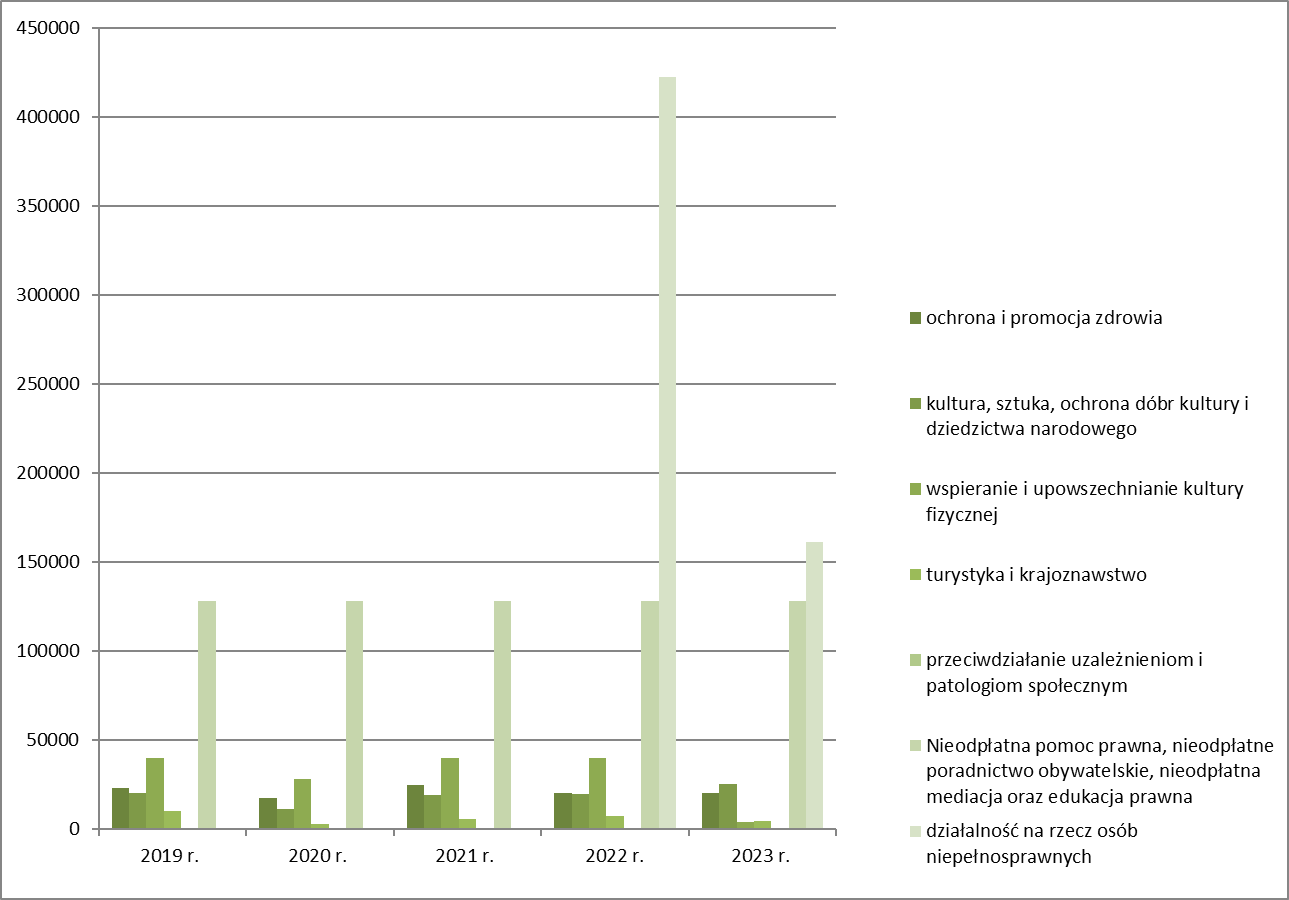 Liczba zrealizowanych zadań publicznych powiatu w minionych latachLiczba beneficjentów zrealizowanych zadań w minionych latachWZAJEMNE INFORMOWANIE SIĘ O PLANOWANYCH KIERUNKACH DZIAŁALNOŚCI, POPRZEZ PUBLIKOWANIE NA STRONIE INTERNETOWEJ POWIATU WAŻNYCH DLA PODMIOTÓW INFORMACJINa stronie internetowej www.powiat.pszczyna.pl  w okresie od 1 stycznia do 31 grudnia 2023 r. zamieszczono szereg newsów we wskazanym obszarze tematycznym.Publikowane były najczęściej ogłoszenia o konkursach ofert dla organizacji pozarządowych i innych podmiotów, prowadzących działalność pożytku publicznego, wyniki konkursów wraz z informacjami o przyznanych dotacjach, informacje o szkoleniach oraz zmiany w przepisach ustawowych.W aktualnościach znajdowały się także informacje dotyczące realizowanych przez poszczególne organizacje przedsięwzięć i projektów. Ponadto na stronie internetowej powiatu zamieszczano inne ogłoszenia, mogące mieć znaczenie 
z punktu widzenia podmiotów, wśród których znalazły się powiadomienia 
o prowadzonych kampaniach społecznych, projektach, w których można wziąć udział, działaniach podmiotów czy też zdobytych przez powiatowe podmioty nagrodach i wyróżnieniach.Na podstawie Uchwały NR II/12/10 Rady Powiatu Pszczyńskiego z dnia 22 grudnia 2010 r. w sprawie przyjęcia zasad i trybu konsultowania z radą działalności pożytku publicznego lub organizacjami pozarządowymi i podmiotami wymienionymi w art. 3 ust. 3 ustawy z dnia 24 kwietnia 2003 r. o działalności pożytku publicznego i o wolontariacie, projektów aktów prawa miejscowego w dziedzinach dotyczących działalności statutowej tych organizacji  przeprowadzono konsultacje społeczne dotyczące projektów uchwał Rady Powiatu Pszczyńskiego . Konsultowanych uchwał w roku 2023 było 15. Dotyczyły one m. in. likwidacji Samodzielnego Publicznego Zakładu Opieki Zdrowotnej w Pszczynie, zmian uchwał Rady Powiatu Pszczyńskiego w sprawie ustalenia rozkładu godzin pracy aptek ogólnodostępnych na terenie powiatu pszczyńskiego na rok 2023, zmiany uchwały Rady Powiatu Pszczyńskiego w sprawie przyjęcia regulaminu wynagradzania nauczycieli, wychowawców i innych pracowników pedagogicznych zatrudnionych w szkołach i placówkach oświatowych prowadzonych przez Powiat Pszczyński, wysokości opłat za usunięcie i przechowywanie statków lub innych obiektów pływających na obszarze powiatu pszczyńskiego w 2024 roku, ustalenia stawek opłat za usunięcie pojazdu z drogi na obszarze Powiatu Pszczyńskiego i jego przechowywanie na parkingu strzeżonym oraz wysokości kosztów w przypadku odstąpienia od usunięcia pojazdu w roku 2024, projektu Rocznego Programu Współpracy z Organizacjami Pozarządowymi oraz innymi podmiotami prowadzącymi działalność pożytku publicznego na 2024 r.REALIZACJA WSPÓLNYCH PROJEKTÓW I INICJATYW NA RZECZ SPOŁECZNOŚCI LOKALNEJW 2023 roku Powiat wspólnie z podmiotami realizował przedsięwzięcia na rzecz społeczności lokalnej powiatu pszczyńskiego. Powiat Pszczyński był współorganizatorem następujących przedsięwzięć o charakterze powiatowym:Koncerty plenerowe oraz przedstawienia teatralne w ramach projektu „Przesiądź się na kulturę”;Wystawy malarstwa i fotografii w Centrum Przesiadkowym w ramach projektu „Przesiądź się na kulturę”;Przegląd Amatorskich Zespołów Muzycznych „Żubrowisko”;Nagrody Starosty Pszczyńskiego za osiągnięcia w dziedzinie twórczości artystycznej, upowszechniania i ochrony kultury;Festiwal Lokalnych Produktów Ziemi Pszczyńskiej;Jarmark Wielkanocny;Pranie Pachnące Sztuką;Festiwal Deszczowa Poezja;Z mikrofonem po muzeach. Podcastowe dziedzictwo kulturowe ziemi pszczyńskiej; Zupa Wigilijna.Starosta Pszczyński objął swoim honorowym patronatem następujące inicjatywy:Wielka Orkiestra Świątecznej Pomocy; Powiatowy Dzień Frankofonii; Kiermasz pacy wakacyjnej- dla szkolnej młodzieży naszego powiatu; Klejnot Ziemi Pszczyńskiej;Festiwal Piosenki Harcerskiej i Turystycznej „Gwieździsta Noc” ;Weekend Cudów w ramach „Szlachetnej Paczki”;Koncerty charytatywne na rzecz osób z naszego powiatu; Górnośląska Biesiada Uzdrowiskowa; Rozpoczęcie sezony żeglarskiego na Jeziorze Goczałkowickim; Święto Pszczyńskich Strzelców Historycznych.UDOSTĘPNIANIE OBIEKTÓW PODMIOTOM TZW. TRZECIEGO SEKTORAW 2023 r. bezpłatnie lub na preferencyjnych warunkach udostępniono obiekty sportowe Powiatowego Ośrodka Sportu i Rekreacji w Pszczynie następującym podmiotom: Ponadto bezpłatnie udostępniano salę sesyjną Starostwa Powiatowego w Pszczynie następującym organizacjom pozarządowym:"Pro Memoria" Stowarzyszenie Bitwy Pod Pszczyną 1939 – 6 xCentrum Społecznego Rozwoju – 7 xLGD „Ziemia Pszczyńska” – 1xPolski Związek Emerytów, Rencistów i Inwalidów Zarząd Oddziału Rejonowego – 1xPszczyńskie Stowarzyszenie Emerytów i Rencistów – 1 xStowarzyszenie Centrum Wielokulturowe w Pszczynie – 1 xStowarzyszenie "Nie Dokarmiaj Smoga" – 1 xStowarzyszenie Pszczyński Uniwersytet Trzeciego Wieku – 1 x.POWIATOWE CENTRUM ORGANIZACJI POZARZĄDOWYCHW lipcu 2016 roku Powiat Pszczyński podpisał list intencyjny z Centrum Społecznego Rozwoju z siedzibą w Mikołowie, dotyczący stworzenia i prowadzenia Powiatowego Centrum Organizacji Pozarządowych i punktu konsultacyjnego dotyczącego przedsiębiorczości społecznej. Działania prowadzone są przez konsorcjum ROWES 2.0 i współfinansowane są ze środków Unii Europejskiej. Powiatowe Centrum Organizacji Pozarządowych swoją działalność rozpoczęło 1 września 2016 roku. Działalność swoją prowadzi w następujących płaszczyznach:Tworzenie współpracy pomiędzy sektorami: organizacji pozarządowych,publicznymi oraz prywatnymi.Inicjowanie i pomoc w opracowaniu projektów dotyczących działalnościspołecznie pożytecznej.Organizacja szkoleń, warsztatów i konsultacji dla NGO.Działanie na rzecz transferu dobrych praktyk.Pośrednictwo w zakresie nawiązywania partnerstw.Adresaci  działań, to działające na terenie powiatu:	Stowarzyszenia, w tym ochotnicze straże pożarne i kluby sportowe,	Fundacje,	Kościelne osoby prawne,	Spółdzielnie socjalne.	Osoby prawne i fizyczne, które chcą założyć podmiot ekonomii społecznejPrzeprowadzone  działania:1.	Analizy potrzeb organizacji pozarządowych.2.	Wsparcie w tworzeniu partnerstw:	pomoc w określeniu możliwości i potrzeb współpracy,3.	Dotacje w ramach programu Działaj Lokalnie na terenie działania ODL Centrum Społecznego Rozwoju 4.	Pomoc doradcza i szkoleniowa w zakresie:Pomoc świadczona była przez dwóch doradców i animatora: łącznie przeprowadzono ok. 100 godzin miesięcznie  wsparcia (łącznie 1200 godzin wsparcia w 2023 roku)  w zakresie:	Planowanie działań	Projektów – konsultacja napisanych projektów	Zmian statutowych, rejestracji podmiotu;	Zarządzania zasobami ludzkimi	Wolontariatu	Standaryzacji usług	Rozwoju działalności statutowej	Rozwoju działalności gospodarczej	Klauzul społecznych w zamówieniach publicznychPrzeprowadzono spotkania animacyjne dotyczące m.in.: 	„Zagrożenia dla organizacji pozarządowych”, 	„Zasady przygotowania sprawozdania finansowego w NGO”, 	„Zasady przeprowadzania zbiórek publicznych”;	„Opracowanie projektów społecznych”, 5.	Doradztwo specjalistyczne dla NGOEkonomizacja – wsparcie dla podmiotów rozpoczynających działalność gospodarczą Wsparcie jednostek samorządu terytorialnegoAdresaci oferty to jednostki samorządu terytorialnego z terenu powiatu pszczyńskiego.Przeprowadzone  działania:1.	Analiza potrzeb	Wsparcie dla tworzenia partnerstw 	Animacja – udział w sesjach rad gminy , współpraca z PUP w zakresie tworzenia i promocji podmiotów ekonomii społecznej2.	Dotacje w ramach programu Działaj Lokalnie na terenie działania ODL Centrum Społecznego Rozwoju (gminy powiatu pszczyńskiego).3.	Wdrażanie klauzul społecznych w zamówienia publiczne.4.	Współpraca z NGO oraz prezentacja dobrych praktyk w tym zakresie.5.	Tworzenie spółdzielni socjalnych osób prawnych (dotacje, wsparcie pomostowe, zamówienia in haus) – prowadzenie szkoleń w tym zakresie.6.	Konsultacje przygotowanych dokumentówBiznes            Analiza potrzebpartnerstwa (Animacja) Optymalizacja kosztów przedsiębiorstwa Rozwijanie przedsiębiorstwa w oparciu o modele ES.CSRWspółpraca się opłaca - samorząd dla rad, rady dla samorządu.Adresaci oferty to przedstawiciele organizacji pozarządowych oraz  mieszkańcy, aktywni członkowie społeczności lokalnej, uczestnicy UTW, przedstawiciele grup nieformalnych, rad osiedlowych, osoby zainteresowane włączeniem w działania społeczne i obywatelskie, także potencjalni członkowie istniejących lub tworzonych rad.Przeprowadzone  działania:W ramach projektu uczestnicy wzięli udział w szkoleniu wyjazdowym nt. budowania partnerstwa. Podczas szkolenia przedstawione zostały korzyści z budowania partnerstwa oraz zastosowane były narzędzia,  które takie partnerstwa budują zgodne z Modelem Partnerstwa Lokalnego.Seminarium na temat tworzenia i funkcjonowania Rady – zostały przedstawione dobre praktyki funkcjonowania Rad.Organizacja warsztatu w formie World Cafe z udziałem rad, organizacji, samorządów i mieszkańców. Uczestnicy spotkania pracowali w oparciu o stoliki tematyczne w zakresie współpracy i zrównoważonego rozwoju w odwołaniu się także do międzynarodowych standardów współpracy międzysektorowej. WAŻNY GŁOS -Wsparcie i tworzenie samorządowych rad (seniorów, osób niepełnosprawnych, młodzieży, pożytku publicznego) w podregionie tyskimAdresaci oferty to przedstawiciele istniejących rad seniorów, przedstawiciele organizacji pozarządowych, pracownicy samorządowi, aktywni mieszkańcy, liderzy, osoby należące do grup potencjalnie tworzących rady.Przeprowadzone  działania:Warsztaty stacjonarne „Akademia partycypacji" - uczestnicy projektu przeszli przez cykl szkoleń mających na celu poznanie narzędzi partycypacji i kształtowania polityki społecznej przez mieszkańców. Poznali budżet obywatelski, inicjatywę lokalną, narzędzia partycypacji, proces konsultacji społecznych. Poznali też zasady działania oraz proces rejestracji stowarzyszeń oraz rad.Doradztwo dla pracowników samorządów - związane było z tworzeniem rad, współpracą z istniejącymi radami, tworzenie dokumentów, uchwał, udział w posiedzeniach komisji, sesji rady miasta/gminy.Warsztaty pt. „Przygotowanie inicjatyw” , których celem było przygotowanie inicjatyw partycypacyjnych w obszarze demokratyzacji, włączających mieszkańców.Dla NGO, samorządów i reprezentantów istniejących rad przeprowadzone zostało szkolenie wyjazdowe „Budowanie partnerstwa" , którego celem było wypracowanie modelu współpracy z lokalnymi NGO, radami a samorządem oraz poznanie narzędzi efektywnej komunikacji z mieszkańcami.OCENA REALIZACJI PROGRAMUSprawozdanie z realizacji Programu zostało sporządzone na podstawie ewaluacji, którą przeprowadził Wydział Promocji Powiatu i Integracji Europejskiej, przy udziale pozostałych wydziałów oraz jednostek organizacyjnych Powiatu współpracujących z podmiotami tzw. trzeciego sektora.Zgodnie z Programem, w trakcie jego realizacji, podmioty prowadzące działalność na terenie Powiatu miały możliwość zgłaszania swoich wniosków, uwag i propozycji do Wydziału Promocji Powiatu i Integracji Europejskiej, w formie pisemnej lub elektronicznej na adres: promocja@powiat.pszczyna.pl. Dzięki udzielonemu wsparciu zrealizowano wiele wartościowych przedsięwzięć, które wpłynęły na liczbę nowo powstałych stowarzyszeń i zwiększoną aktywność organizacji pozarządowych w stosunku do lat ubiegłych.W 2023 roku na terenie Powiatu Pszczyńskiego funkcjonowało łącznie 346 
tzw. organizacji pozarządowych, w tym:154 stowarzyszenia zarejestrowanych w Krajowym Rejestrze Sądowym (w tym Ochotnicze Straże Pożarne),58 fundacji,41 uczniowskich klubów sportowych,52 stowarzyszenia zwykłe,41 klubów sportowych działających w formie stowarzyszeń, których statuty nie przewidują prowadzenia działalności gospodarczej.Liczba organizacji pozarządowych zarejestrowanych na terenie powiatu pszczyńskiego w minionych latachW 2023 roku na terenie Powiatu Pszczyńskiego rozpoczęły swoją działalność takie podmioty jak:Śląsko-Małopolskie Stowarzyszenie UbezpieczonychPolska Fundacja Integracji Społecznej Fundacja Royal Riding Horses Fundacja Pszczyńskie Szkoły IdeaFundacja Widzieć Marzenia Fundacja Centrum Aktywności RuchowejStowarzyszenie Masny Steel DartPszczyńskie Porozumienie SamorządoweStowarzyszenie Go Pless Sport TeamStowarzyszenie Ziemia Pszczyńska – Witraż i SzkłoStowarzyszenie Naturalnie dla ZdrowiaStowarzyszenie Centrum WielokulturoweStowarzyszenie HoplaPszczyńska Orkiestra LudowaStowarzyszenie Pszczelarzy Ziemi Kobiórskiej.Aktualny rejestr organizacji pozarządowych można znaleźć w Biuletynie Informacji Publicznej Powiatu Pszczyńskiego www.bip.powiat.pszczyna.pl w zakładce Starostwo / Rejestry, ewidencje.Realizacja programu przyczyniła się nie tylko do nadania większego znaczenia inicjatywom z udziałem tzw. trzeciego sektora, ale także do tworzenia odpowiednich warunków dla rozwoju społeczeństwa i dialogu obywatelskiego oraz nawiązania współpracy z nowymi organizacjami pozarządowymi, rokującej w przyszłości urzeczywistnieniem ciekawych przedsięwzięć.Powiat Pszczyński, wspólnie z organizacjami pozarządowymi zorganizował wiele przedsięwzięć, które przyczyniły się do uatrakcyjnienia rzeczywistości. Podjęte przez realizatorów programu działania wpłynęły pozytywnie na poprawę jakości życia mieszkańców naszego powiatu oraz zapewniły im przyjazną i otwartą przestrzeń, sprzyjającą podejmowaniu działań odpowiadających na faktyczne potrzeby społeczności lokalnej.Wnioski i spostrzeżenia z realizacji programu w roku 2023 roku z pewnością posłużą podczas konstruowania zapisów programów współpracy Powiatu Pszczyńskiego z organizacjami pozarządowymi i innymi podmiotami prowadzącymi działalności pożytku publicznego w kolejnych latach tak, aby jeszcze efektywniej kształtować społeczeństwo obywatelskie, inspirować do podejmowania działań na rzecz mieszkańców Powiatu i zacieśniać współpracę pomiędzy Powiatem a podmiotami, przyczyniając się tym samym do pozytywnych relacji pomiędzy obiema stronami.L.p.PodmiotAdresNazwa zadaniaWysokość dotacjiStowarzyszenie RAZEM dla dzieci i młodzieży z niepełnosprawnościami ul.  Zamenhofa 543-200 PszczynaZajęcia na basenie – promocja aktywności fizycznej dzieci i młodzieży z niepełnosprawnościami3 456,00 złStowarzyszenie na Rzecz Osób z Wadami Słuchu i Wadami Wymowy w Pszczynieul. Marii Skłodowskiej-Curie 143-200 PszczynaAktywność fizyczna dzieci i młodzieży z wadami słuchu, z wadami wymowy oraz innymi niepełnosprawnościami w powiecie pszczyńskim w 2023 r.3 356,00 złStowarzyszenie na Rzecz Osób z Wadami Słuchu i Wadami Wymowy w Pszczynieul. Marii Skłodowskiej-Curie 143-200 Pszczyna	Promocja zdrowia psychicznego dzieci i młodzieży z wadami słuchu, z wadami wymowy oraz innymi niepełnosprawnościami w powiecie pszczyńskim w 2023r.3 356,00 złFundacja Edukacja +Terapiaul. Uzdrowiskowa 4, 43-230 Goczałkowice-Zdrój	W zdrowym ciele zdrowy duch – promocja zdrowia psychicznego wśród dzieci z powiatu pszczyńskiego3 289,00 złFundacja Edukacja +Terapiaul. Uzdrowiskowa 4, 43-230 Goczałkowice-Zdrój	Wakacje na sportowo – promocja aktywności fizycznej, wsparcie pozalekcyjnych form aktywności fizycznej dzieci i młodzieży z powiatu pszczyńskiego3 289,00 złStowarzyszenie NATURALNIE DLA ZDROWIAul. Kukułek 50, 
43-215 StudzieniceProjekt „Zdrowy kręgosłup”3 254,00 złDotacja udzielona i wykorzystana: 
20 000,00 złlp.Podmiotnazwa zadaniaokres realizacji zadaniacałkowita wartość zadaniaprzyznana kwota dotacjiprocentowy udział dotacji w całkowitych kosztach zadaniaprzeznaczenie dotacjiliczba uczestnikówStowarzyszenie RAZEM dla dzieci i młodzieży z niepełnosprawnościamiZajęcia na basenie – promocja aktywności fizycznej dzieci i młodzieży z niepełnosprawnościami30.05.2023 - 31.12.20236 536,00 zł3 456,00 zł52,88%transport na basenzakup karnetów na basen65Stowarzyszenie na Rzecz Osób z Wadami Słuchu i Wadami Wymowy w PszczynieAktywność fizyczna dzieci i młodzieży z wadami słuchu, z wadami wymowy oraz innymi niepełnosprawnościami w powiecie pszczyńskim w 2023 r.30.05.2023 - 31.12.20235 442,60 zł3 356,00 zł62,00%zajęcia ruchowe z elementami integracji sensorycznej i terapii ręki; zajęcia ruchowe z wykorzystaniem metody werbotonalnej; poradnictwo, konsultacje ze specjalistami, zakup pomocy terapeutycznych36Stowarzyszenie na Rzecz Osób z Wadami Słuchu i Wadami Wymowy w PszczyniePromocja zdrowia psychicznego dzieci i młodzieży z wadami słuchu, z wadami wymowy oraz innymi niepełnosprawnościami w powiecie pszczyńskim w 2023 r.30.05.2023 - 31.12.20236 320,46 zł3 356,00 zł53,00%sfinansowanie Treningu Umiejętności Społecznych; konsultacje z rodzicami po TUS, zakup pomocy terapeutycznych48Fundacja Edukacja +TerapiaW zdrowym ciele zdrowy duch – promocja zdrowia psychicznego wśród dzieci z powiatu pszczyńskiego30.06.2023-30.12.20238 366,20 zł3 289,00 zł42,72%Wynagrodzenie specjalistów prowadzących badania przesiewowe w zakresie wad postawy i wad wymowy; warsztaty z zakresu zdrowia psychicznego dla młodzieży; wynajem sal terapeutycznych; zakup naklejek, bufetu kawowego oraz zdrowych przekąsek45Fundacja Edukacja +TerapiaWakacje na sportowo – promocja aktywności fizycznej, wsparcie pozalekcyjnych form aktywności fizycznej dzieci i młodzieży z powiatu pszczyńskiego01.06.2023-30.09.20235 002,99 zł3 289,00 zł65,74%Wynagrodzenie instruktorów zajęć sportowych; wynajem hali sportowej; zakup koszulek sportowych dla uczestników zajęć60Stowarzyszenie NATURALNIE DLA ZDROWIAProjekt „Zdrowy kręgosłup”01.06.2023-30.06.20237 712,00 zł3 254,00 zł42,19%sfinansowanie zajęć ruchowo-oddechowych; zakup mat do ćwiczeń; organizacja koncertu relaksacyjnego120SUMA
20 000,00 zł 374lp.podmiotAdresnazwa zadaniawysokość dotacjiTryb konkursowyTryb konkursowyTryb konkursowyTryb konkursowyTryb konkursowyStowarzyszenie Kobiórska Inicjatywa Kulturalnaul. Olszewskiego 5443-210 KobiórOrganizacja 20. edycji festiwalu „Reggae w Stodole”2 000,00 złStowarzyszenie Polskich Muzyków Kameralistów - Oddział w Krakowieul. Przewóz 29/730-716 KrakówMajowy Koncert Kameralny2 200,00 złStowarzyszenie Chór Mieszany "Lutnia" Pszczynaul. 3 Maja 1543-200 PszczynaWarsztaty muzyczne połączone z udziałem w przeglądzie chórów na terenie kraju, propagowanie pieśni śląskich2 900,00 złZwiązek Górnośląski Koło Suszecul. Szkolna 15443-267 SuszecWydanie książki pt. "Historia Dworku z Rudziczki na Ziemi Pszczyńskiej"2 200,00 zł"Przeciw Nicości" Stowarzyszenie Fotograficzne im. Mieczysława Wielomskiegoul. Asnyka 1843-502 Czechowice-DziedziceVII Ogólnopolski Konkurs Fotograficzny "Polska jest piękna" w Goczałkowicach-Zdroju2 000,00 złStowarzyszenie "take tam..." im. Artystów Międzywojniaul. Męczenników Oświęcimskich 3743-229 ĆwikliceRoztańczona bajka2 000,00 złStowarzyszenie "take tam..." im. Artystów Międzywojniaul. Męczenników Oświęcimskich 3743-229 ĆwikliceTeatr dla każdego – autorski objazdowy spektakl dla dzieci. 
Edycja 21 300,00 złAgencja Rozwoju i Promocji Ziemi Pszczyńskiejul. 3 Maja 943-200 PszczynaŚwięto ziół w skansenie2 200,00 złFundacja Edukacja+Terapiaul. Uzdrowiskowa 443-230 Goczałkowice-ZdrójSpotkajmy się w Krakowie. Wyjazdy do Teatru Stu młodzieży z powiatu pszczyńskiego2 200,00 złStowarzyszenie Pless Art.Plac Józefa Kuczery 243-200 PszczynaPokaz rzeźby w drewnie i glinie oraz prac malarskich dla mieszkańców powiatu pszczyńskiego poprzez realizację konkursu rzeźbiarskiego i malarskiego dla szkół średnich powiatu w sierpniu 2023 roku2 200,00 zł(zwrot 524,33 zł wykorzystanych niezgodnie z przeznaczeniem)Fundacja Mirażeul. Bankowa 143-200 PszczynaBankowa Street Live 20232 200,00 złTryb pozakonkursowy, tzw. "małe granty"Tryb pozakonkursowy, tzw. "małe granty"Tryb pozakonkursowy, tzw. "małe granty"Tryb pozakonkursowy, tzw. "małe granty"Tryb pozakonkursowy, tzw. "małe granty"Stowarzyszenie Kobiórska Inicjatywa Kulturalnaul. Olszewskiego 5443-210 KobiórOrganizacja Finału Wielkiej Orkiestry Świątecznej Pomocy w Kobiórze1 000,00 zł(zwrot 10,60 zł niewykorzystanej dotacji)Stowarzyszenie Pszczyńskie Towarzystwo Muzyczne "CON FUOCO"ul. Rynek 1443-200 PszczynaKoncert w ramach XIX Festiwalu Muzyki Kameralnej "MUSICA DA CHIESA"1 000,00 złDotacja udzielona: 25 400,00 zł,  wykorzystana: 24 865,07 złlp.Podmiotnazwa zadaniaokres realizacji zadaniacałkowita wartość zadaniaprzyznana kwota dotacjiprocentowy udział dotacji w całkowitych kosztach zadanialiczba uczestnikówTryb konkursowyTryb konkursowyTryb konkursowyTryb konkursowyTryb konkursowyTryb konkursowyTryb konkursowyTryb konkursowyStowarzyszenie Kobiórska Inicjatywa KulturalnaOrganizacja 20. edycji festiwalu „Reggae w Stodole”15.03.2023. - 10.07.20234 693,38 zł2 000,00 zł42,61%≈800Stowarzyszenie Polskich Muzyków Kameralistów - Oddział w KrakowieMajowy Koncert Kameralny1.04.2023. - 30.06.2023.4 400,00 zł2 200,00 zł50,00%20Stowarzyszenie Chór Mieszany "Lutnia" PszczynaWarsztaty muzyczne połączone z udziałem w przeglądzie chórów na terenie kraju, propagowanie pieśni śląskich1.04.2023. - 15.12.2023.16 629,10 zł2 900,00 zł17,44%30Związek Górnośląski Koło SuszecWydanie książki pt. "Historia Dworku z Rudziczki na Ziemi Pszczyńskiej"10.03.2023. - 15.12.2023.4 998,80 zł2 200,00 zł44,01%180"Przeciw Nicości" Stowarzyszenie Fotograficzne im. Mieczysława WielomskiegoVII Ogólnopolski Konkurs Fotograficzny "Polska jest piękna" w Goczałkowicach-Zdroju1.07.2023. - 15.12.2023.6 120,47 zł2 000,00 zł32,68%130Stowarzyszenie "take tam..." im. Artystów MiędzywojniaRoztańczona bajka6.03.2023. - 15.12.2023.11 300,00 zł2 000,00 zł17,70%820Stowarzyszenie "take tam..." im. Artystów MiędzywojniaTeatr dla każdego – autorski objazdowy spektakl dla dzieci. Edycja 26.03.2023. - 15.12.2023.9 750,00 zł1 300,00 zł13,33%520Agencja Rozwoju i Promocji Ziemi PszczyńskiejŚwięto ziół w skansenie15.05.2023. - 15.10.2023.4 680,00 zł2 200,00 zł47,00%≈800Fundacja Edukacja+TerapiaSpotkajmy się w Krakowie. Wyjazdy do Teatru Stu młodzieży z powiatu pszczyńskiego13.03.2023. - 15.12.2023.6 355,00 zł2 200,00 zł34,62%20Stowarzyszenie Pless Art.Pokaz rzeźby w drewnie i glinie oraz prac malarskich dla mieszkańców powiatu pszczyńskiego poprzez realizację konkursu rzeźbiarskiego i malarskiego dla szkół średnich powiatu w sierpniu 2023 roku1.07.2023. - 30.09.2023.6 675,67 zł2 200,00 złwykorzystano:
1 675,67 zł25,10%4Fundacja MirażeBankowa Street Live 202318.05.2023. - 17.09.2023.26 000,00 zł2 200,00 zł8,46%≈100Tryb pozakonkursowy, tzw. "małe granty"Tryb pozakonkursowy, tzw. "małe granty"Tryb pozakonkursowy, tzw. "małe granty"Tryb pozakonkursowy, tzw. "małe granty"Tryb pozakonkursowy, tzw. "małe granty"Tryb pozakonkursowy, tzw. "małe granty"Tryb pozakonkursowy, tzw. "małe granty"Tryb pozakonkursowy, tzw. "małe granty"Stowarzyszenie Kobiórska Inicjatywa KulturalnaOrganizacja Finału Wielkiej Orkiestry Świątecznej Pomocy w Kobiórze23.01.2023. - 28.02.2023.1 397,00 zł1 000,00 złwykorzystano:989,40 zł70,82%≈500Stowarzyszenie Pszczyńskie Towarzystwo Muzyczne "CON FUOCO"Koncert w ramach XIX Festiwalu Muzyki Kameralnej "MUSICA DA CHIESA"14.10.2023. - 15.12.2023.2 000,00 zł1 000,00 zł50,00%≈700SUMADotacja udzielona: 
25 400,00 zł,  wykorzystana: 24 865,07 zł≈ 4624 osóblp.podmiotAdresnazwa zadaniawysokość dotacjiTryb konkursowyTryb konkursowyTryb konkursowyTryb konkursowyTryb konkursowyFundacja Stajnia Standuraul. Jagiellońska 1143-241 ŁąkaGalopem do zdrowia - organizacja jeździeckich warsztatów sportowych i konsultacji treningowych dla dzieci i młodzieży z powiatu pszczyńskiego3 500,00 złKlub Sportowo - Turystyczny "Diablak"ul. J. Kupca 743-200 PszczynaTworzenie możliwości mieszkańcom powiatu spędzania wolnego czasu poprzez uprawianie wspinaczki3 500,00 złKlub Sportowo - Turystyczny "Diablak"ul. J. Kupca 743-200 PszczynaTworzenie możliwości mieszkańcom powiatu spędzania wolnego czasu poprzez uprawianie strzelectwa1 900,00 złUczniowski Klub Sportowy „Budo” przy SP nr 2 w Pawłowicachul. Pukowca 443-251 PawłowiceWspomaganie rozwoju uzdolnień sportowych dzieci i młodzieży w sporcie ju-jitsu2 500,00 złUczniowski Klub Sportowy „Budo” przy SP nr 2 w Pawłowicachul. Pukowca 443-251 PawłowiceWspomaganie rozwoju uzdolnień sportowych dzieci i młodzieży w sporcie kung-fu wu shu2 500,00 złLudowy Klub Sportowy Brzeźceul. Ofiar Faszyzmu43-200 BrzeźceOrganizacja zawodów sportowych „Powiatowy turniej piłkarski dla dzieci”1 400,00 złGórniczy Klub Sportowy "Krupiński Suszec"ul. Piaskowa 3543-267 SuszecOrganizacja obozu sportowego dla dzieci (grupa Orlik)1 900,00 zł(zwrot 535,00 zł niewykorzystanej dotacji)Kurkowe Bractwo Strzeleckieul. Katowicka 7943-200 PszczynaOrganizacja zawodów z elementami współzawodnictwa sportowego dla mieszkańców powiatu pszczyńskiego2 500,00 złUczniowski Ludowy Klub Tenisa Stołowego Pszczynaul. K. Wielkiego 543-200 PszczynaOrganizacja i wspomaganie rozwoju uzdolnień sportowych dzieci i młodzieży w zakresie tenisa stołowego (obozy, szkolenia, treningi, warsztaty, wyjazdy edukacyjne)2 400,00 złGórniczy Klub Sportowy "Krupiński Suszec"ul. Piaskowa 3543-267 SuszecOrganizacja obozu sportowego dla dzieci (grupa Orlik) - II1 400,00 złKlub Śląskie Centrum Tenisaul. Bieruńska 7843-200 PszczynaZajęcia tenisowe dla dzieci z powiatu pszczyńskiego4 000,00 złMiejski Klub Sportowy Iskra Pszczynaul. Bogedaina 2243-200 PszczynaOrganizacja obozu sportowego dla zawodników MKS Iskra Pszczyna1 600,00 złMiejski Klub Sportowy Iskra Pszczynaul. Bogedaina 2243-200 PszczynaOrganizacja cyklu turniejów „Iskierka” Cup przez MKS Iskra Pszczyna900,00 złMiejski Klub Sportowy Iskra Pszczynaul. Bogedaina 2243-200 PszczynaWspomaganie rozwoju uzdolnień sportowych zawodników MKS Iskra Pszczyna3 000,00 złStowarzyszenie "RAZEM" Dla Dzieci i Młodzieży z Niepełnosprawnościamiul. Zamenhofa 543-200 PszczynaBoot Camp - "Razem przez przeszkody"1 000,00 złFundacja Edukacja+Terapiaul. Uzdrowiskowa 443-230 Goczałkowice-ZdrójOrganizacja cyklu turniejów „Iskierka” Cup przez MKS Iskra Pszczyna4 000,00 złTryb pozakonkursowy, tzw. "małe granty"Tryb pozakonkursowy, tzw. "małe granty"Tryb pozakonkursowy, tzw. "małe granty"Tryb pozakonkursowy, tzw. "małe granty"Tryb pozakonkursowy, tzw. "małe granty"Związek Górnośląski Koło Suszecul. Szkolna 15443-267 SuszecTurnieje Skata Sportowego1 000,00 złLudowy Klub Sportowy Łąkaul. Turystyczna 2143-241 ŁąkaTrening piłkarski z gwiazdą1 000,00 złDotacja udzielona: 
40 000,00 zł,  wykorzystana: 39 465,00 złlp.podmiotnazwa zadaniaokres realizacji zadaniacałkowita wartość zadaniaprzyznana kwota dotacjiprocentowy udział dotacji w całkowitych kosztach zadanialiczba uczestnikówtryb konkursowytryb konkursowytryb konkursowytryb konkursowytryb konkursowytryb konkursowytryb konkursowytryb konkursowyFundacja Stajnia StanduraGalopem do zdrowia - organizacja jeździeckich warsztatów sportowych i konsultacji treningowych dla dzieci i młodzieży z powiatu pszczyńskiego6.03.2023. - 15.12.2023.8 050,00 zł3 500,00 zł43,48%10Klub Sportowo - Turystyczny "Diablak"Tworzenie możliwości mieszkańcom powiatu spędzania wolnego czasu poprzez uprawianie wspinaczki6.03.2023. - 15.12.2023.12 070,00 zł3 500,00 zł28,00%61Klub Sportowo - Turystyczny "Diablak"Tworzenie możliwości mieszkańcom powiatu spędzania wolnego czasu poprzez uprawianie strzelectwa6.03.2023. - 15.12.2023.6 810,00 zł1 900,00 zł27,90%68Uczniowski Klub Sportowy „Budo” przy SP nr 2 w PawłowicachWspomaganie rozwoju uzdolnień sportowych dzieci i młodzieży w sporcie ju-jitsu6.03.2023. - 15.12.2023.19 966,46 zł2 500,00 zł12,52%25Uczniowski Klub Sportowy „Budo” przy SP nr 2 w PawłowicachWspomaganie rozwoju uzdolnień sportowych dzieci i młodzieży w sporcie kung-fu wu shu6.03.2023. - 15.12.2023.13 428,95 zł2 500,00 zł18,62%25Ludowy Klub Sportowy BrzeźceOrganizacja zawodów sportowych „Powiatowy turniej piłkarski dla dzieci”1.05.2023. - 11.11.2023.5 893,55 zł1 400,00 zł23,75%64Górniczy Klub Sportowy "Krupiński Suszec"Organizacja obozu sportowego dla dzieci (grupa Orlik)24.07.2023. - 30.07.2023.3 900,00 zł1 900,00 złwykorzystano:1 365,00 zł35,00%17Kurkowe Bractwo StrzeleckieOrganizacja zawodów z elementami współzawodnictwa sportowego dla mieszkańców powiatu pszczyńskiego6.03.2023. - 15.12.2023.5 556,50 zł2 500,00 zł35,99%100Uczniowski Ludowy Klub Tenisa Stołowego PszczynaOrganizacja i wspomaganie rozwoju uzdolnień sportowych dzieci i młodzieży w zakresie tenisa stołowego (obozy, szkolenia, treningi, warsztaty, wyjazdy edukacyjne)6.03.2023. - 15.12.2023.5 428,80 zł2 400,00 zł44,21%48Górniczy Klub Sportowy "Krupiński Suszec"Organizacja obozu sportowego dla dzieci (grupa Orlik) - II7.08.2023. - 12.08.2023.3 970,00 zł1 400,00 zł35,26%32Klub Śląskie Centrum TenisaZajęcia tenisowe dla dzieci z powiatu pszczyńskiego10.03.2023. - 15.12.2023.10 135,52 zł4 000,00 zł39,46%200Miejski Klub Sportowy Iskra PszczynaOrganizacja obozu sportowego dla zawodników MKS Iskra Pszczyna6.03.2023. - 15.12.2023.10 145,70 zł1 600,00 zł15,77%50Miejski Klub Sportowy Iskra PszczynaOrganizacja cyklu turniejów „Iskierka” Cup przez MKS Iskra Pszczyna6.03.2023. - 15.12.2023.4 185,80 zł900,00 zł21,50%600Miejski Klub Sportowy Iskra PszczynaWspomaganie rozwoju uzdolnień sportowych zawodników MKS Iskra Pszczyna6.03.2023. - 15.12.2023.17 303,66 zł3 000,00 zł17,34%112Stowarzyszenie "RAZEM" Dla Dzieci i Młodzieży z NiepełnosprawnościamiBoot Camp - "Razem przez przeszkody"6.03.2023. - 30.06.2023.3 404,00 zł1 000,00 zł29,38%76Fundacja Edukacja+TerapiaRozwijanie aktywności sportowej wśród dzieci i młodzieży z powiatu pszczyńskiego13.03.2023. - 15.12.2023.8 501,10 zł4 000,00 zł47,05%84tryb pozakonkursowytryb pozakonkursowytryb pozakonkursowytryb pozakonkursowytryb pozakonkursowytryb pozakonkursowytryb pozakonkursowytryb pozakonkursowyZwiązek Górnośląski Koło SuszecTurnieje Skata Sportowego1.03.2023. - 20.05.2023.1 135,15 zł1 000,00 zł88,09%17Ludowy Klub Sportowy ŁąkaTrening piłkarski z gwiazdą13.03.2023. - 25.05.2023.1 001,00 zł1 000,00 zł99,90%20SUMADotacja udzielona: 40 000,00 zł,  wykorzystana: 39 465,00 zł≈ 1609 osóblp.Podmiotadresnazwa zadaniawysokość dotacjiTryb konkursowyTryb konkursowyTryb konkursowyTryb konkursowyTryb konkursowyKlub Sportowo - Turystyczny "Diablak"ul. J. Kupca 743-200 PszczynaTworzenie możliwości mieszkańcom powiatu spędzania wolnego czasu poprzez uprawianie turystyki w formie wycieczek turystycznych4 600,00 zł4 600,00 złlp.Podmiotnazwa zadaniaokres realizacji zadaniacałkowita wartość zadaniaprzyznana kwota dotacjiprocentowy udział dotacji w całkowitych kosztach zadanialiczba uczestnikówKlub Sportowo - Turystyczny "Diablak"Tworzenie możliwości mieszkańcom powiatu spędzania wolnego czasu poprzez uprawianie turystyki w formie wycieczek turystycznych6.03.2023. - 15.12.2023.16 740,00 zł4 600,00 zł27%101SUMA4 600,00 zł101Lp.PodmiotAdresNazwa zadaniaWysokość dotacjiTryb konkursowyTryb konkursowyTryb konkursowyTryb konkursowyTryb konkursowyStowarzyszenie na Rzecz Poradnictwa Obywatelskiego ”Dogma”ul. Raciborska 48/2,40-074 KatowiceProwadzenie punktu nieodpłatnej pomocy prawnej na terenie Powiatu Pszczyńskiego w Gminach: Miedźna i Goczałkowice-Zdrój64 020,00 złStowarzyszenie na Rzecz Poradnictwa Obywatelskiego ”Dogma”ul. Raciborska 48/2,40-074 KatowiceProwadzenie punktu nieodpłatnego poradnictwa obywatelskiego na terenie Powiatu Pszczyńskiego w Gminach: Kobiór i Suszec64 020,00 zł128 040,00 złLp.PodmiotNazwa zadaniaOkres realizacji zadaniaCałkowita wartość zadaniaPrzyznana kwota dotacjiProcentowy udział dotacji w całkowitych kosztach zadaniaPrzeznaczenie dotacjiLiczba uczestnikówTryb konkursowyTryb konkursowyTryb konkursowyTryb konkursowyTryb konkursowyTryb konkursowyTryb konkursowyTryb konkursowyTryb konkursowy1.Stowarzyszenie na Rzecz Poradnictwa Obywatelskiego „Dogma”Prowadzenie punktu nieodpłatnej pomocy prawnej na terenie Powiatu Pszczyńskiego w Gminach: Miedźna i Goczałkowice-Zdrój01.01.2023- 31.12.202364 019,40 zł64 020,00 zł100%- wynagrodzenia osób udzielających porad prawnych- akcja promocyjna i informacyjna3682.Stowarzyszenie na Rzecz Poradnictwa Obywatelskiego „Dogma”Prowadzenie punktu nieodpłatnego poradnictwa obywatelskiego na terenie Powiatu Pszczyńskiego w Gminach: Kobiór i Suszec01.01.2023- 31.12.202364 019,41 zł64 020,00 zł100%- wynagrodzenia osób udzielających porad prawnych- akcja promocyjna i informacyjna232SUMA128 040,00 zł600 osóbLp.PodmiotAdresNazwa zadaniaWysokość dotacjiTryb konkursowyTryb konkursowyTryb konkursowyTryb konkursowyTryb konkursowyInstytut Terapii i Usług Społecznych Sp. z o.o. ul. Wapienna 44/1143-300 Bielsko-BiałaUsługi społeczne w powiecie pszczyńskim. Edycja 2022130 548,00 złDotacja na 2022 rokInstytut Terapii i Usług Społecznych Sp. z o.o. ul. Wapienna 44/1143-300 Bielsko-BiałaUsługi społeczne w powiecie pszczyńskim. Edycja 2022161 260,00 złDotacja na 2023 rok291 808,00złLp.PodmiotNazwa zadaniaOkres realizacji zadaniaCałkowita wartość zadaniaPrzyznana kwota dotacjiProcentowy udział dotacji w całkowitych kosztach zadaniaPrzeznaczenie dotacjiLiczba uczestnikówTryb konkursowyTryb konkursowyTryb konkursowyTryb konkursowyTryb konkursowyTryb konkursowyTryb konkursowyTryb konkursowyTryb konkursowy1.Instytut Terapii i Usług Społecznych Sp. z o.o.Usługi społeczne w powiecie pszczyńskim. Edycja 202201.10.2022- 30.06.2023291 808,00 zł291 808,00 zł100%świadczenie usług społecznych dla uczestniczek i uczestników projektu22SUMA291 808,00 zł22 osobyRok 2022: 130 548,00 złRok 2023:161 260,00 złlp.obszar współpracywysokość środkówochrona i promocja zdrowia20 000,00 złkultura, sztuka, ochrona dóbr kultury i dziedzictwa narodowego25 400,00 złwspieranie i upowszechnianie kultury fizycznej40 000,00 złturystyka i krajoznawstwo4 600,00 złnieodpłatna pomoc prawna, nieodpłatne poradnictwo obywatelskie 128 040,00 zł działalność na rzecz osób niepełnosprawnych161 260,00 zł379 300,00 złLp.Nazwa podmiotuadresKlub Sportowo - Turystyczny "Diablak"ul. J. Kupca 7
43-200 PszczynaFundacja Stajnia Standuraul. Jagiellońska 1143-241 ŁąkaUczniowski Klub Sportowy „Budo” przy SP nr 2 w Pawłowicachul. Pukowca 443-251 PawłowiceFundacja Edukacja+Terapiaul. Uzdrowiskowa 443-230 Goczałkowice-ZdrójGórniczy Klub Sportowy "Krupiński Suszec"ul. Piaskowa 3543-267 SuszecStowarzyszenie Pszczyński Uniwersytet Trzeciego Wiekuul. Bogedaina 2043-200 PszczynaLudowy Klub Sportowy Brzeźceul. Ofiar Faszyzmu43-200 BrzeźceUczniowski Ludowy Klub Tenisa Stołowego Pszczynaul. K. Wielkiego 543-200 PszczynaKurkowe Bractwo Strzeleckieul. Katowicka 7943-200 PszczynaKlub Śląskie Centrum Tenisaul. Bieruńska 7843-200 PszczynaStowarzyszenie "RAZEM" Dla Dzieci i Młodzieży z Niepełnosprawnościamiul. Zamenhofa 543-200 PszczynaMiejski Klub Sportowy Iskra Pszczynaul. Bogedaina 2243-200 PszczynaOchotnicza Straż Pożarna w Rudziczceul. Pszczyńska 2443-267 Rudziczka"Przeciw Nicości" - Stowarzyszenie Fotograficzne im. Mieczysława Wielomskiegoul. Asnyka 1843-502 Czechowice-DziedziceStowarzyszenie Polskich Muzyków Kameralistów - Oddział w Krakowieul. Przewóz 29/730-716 KrakówZwiązek Górnośląski Koło Suszecul. Szkolna 15443-267 SuszecAgencja Rozwoju i Promocji Ziemi Pszczyńskiejul. 3 Maja 943-200 PszczynaStowarzyszenie Chór Mieszany "Lutnia" Pszczynaul. 3 Maja 1543-200 PszczynaStowarzyszenie Kobiórska Inicjatywa Kulturalnaul. Olszewskiego 5443-210 KobiórStowarzyszenie "take tam" im. Artystów Międzywojniaul. Męczenników Oświęcimskich 3743-229 ĆwikliceStowarzyszenie Pszczyńskie Towarzystwo Muzyczne "CON FUOCO"ul. Rynek 1443-200 PszczynaFundacja Edukacja+Terapiaul. Uzdrowiskowa 443-230 Goczałkowice-ZdrójStowarzyszenie Pless Art.Plac Józefa Kuczery 243-200 PszczynaFundacja Mirażeul. Bankowa 143-200 PszczynaStowarzyszenie na Rzecz Osób z Wadami Słuchu i Wadami Wymowy w Pszczynieul. Marii Skłodowskiej-Curie 143-200 PszczynaStowarzyszenie NATURALNIE DLA ZDROWIAul. Kukułek 5043-215 StudzieniceStowarzyszenie "Razem" dla Dzieci i Młodzieży z Niepełnosprawnościamiul. Zamenhofa 543-200 Pszczyna	Stowarzyszenie na Rzecz Poradnictwa Obywatelskiego „DOGMA”ul. Raciborska 48/240-074 KatowiceFundacja TOGATUS PRO BONOul. Warmińska 7/110-544 OlsztynLp.Nazwa podmiotuAdresStowarzyszenie Kobiórska Inicjatywa Kulturalnaul. Olszewskiego 5443-210 KobiórFundacji Edukacja + Terapiaul. Uzdrowiskowa 443-230 Goczałkowice-ZdrójZwiązek Górnośląski Koło Suszecul. Szkolna 15443-267 SuszecLudowy Klub Sportowy Łąkaul. Turystyczna 2143-241 ŁąkaStowarzyszenie Pszczyńskie Towarzystwo Muzyczne "CON FUOCO"ul. Rynek 1443-200 PszczynaLp.Nazwa organizacji pozarządowejIlość godzin Okres wynajmowaniaWarunki wynajmuUczniowski Klub Sportowy Plesbad160styczeń – czerwiecwrzesień – grudzień1 zł / hStowarzyszenie Pszczyński Uniwersytet Trzeciego Wieku75styczeń – czerwiec październik – grudzieńBezpłatnieUKS Centrum przy POSiR Pszczyna714styczeń – grudzieńBezpłatnie 